99m-Tc 99mTechnetium-Pyrophosphate
Imaging Protocol for Cardiac AmyloidosisIndications:Evaluation of cardiac involvement in individuals with known or suspected familial amyloidosisDiagnosis of cardiac ATTR amyloidosis in individuals with CMR or echocardiography consistent with cardiac amyloidosis.Patients with suspected cardiac ATTR amyloidosis and contraindications to CMR such as renal insufficiency or an implantable cardiac deviceContraindications:There are no contraindications.Patient preparation:No preparation is required.Radiopharmaceutical: (intravenous injection)Tc-99m pyrophosphate (99mTc-PYP)- 10-20 mCi*** In the event there is a shortage of PYP, alternative radiopharmaceuticals may be used***Tc-99m hydroxymethylene diphosphonate (99mTc-HMDP)- 10-20 mCiInjection to Imaging time:2-3 hours post injection of radiopharmaceutical for both Planar and SPECT imagingPatient Positioning:Supine with arms above headOrientation- Head inCamera set up:Collimator (All): Low energy, high resolution (LEHR) Energy window: 140 keV (20% window)Detector Configuration 90˚ for Planar and SPECTNon-gated imagingPixel size 3.5-6.5 mmPlanar Imaging:Static acquisitions- 750K counts/image.Views: anterior, L lateral, and LAO (anterior and L lateral can be acquired Simultaneously with 90˚ detector configuration)Magnification 1.46Matrix 256 x 256SPECT imaging:Angular range: 180˚Number of views/detectors: 40 Time per stop: 20 seconds Orbit: Non-circularMatrix: 128 x 128Zoom: 1.46Acquisition Procedure:Planar ImagingAcquire planar images as described above in Anterior, Left Lateral, and LAO views 2-3 hours post injection of radiopharmaceutical.SPECT ImagingSPECT imaging will be performed as described above immediately following 3 view planar imaging.   SPECT acquisition time is approximately 14-15 minutes, and the patient is encouraged to hold still.Processing Procedure:Planar ImagingUsing static display take “snapshots” or “screen saves” all static images.Labeled with correct view and time of acquisition.Draw a circular ROI over the heart on the 2–3-hour planar images.This region will be the “H” (heart) region. This region should not include bone uptake.Careful to use the exact same ROI, place the ROI over the contralateral lung.  This region will be the “CL” (background) region.Note the meaning counts for each ROI. Calculate H/CL ratio, as follows: (Mean Heart Counts) ÷ (Mean Contralateral Lung Counts)Additional Information to note/label for each ROI: Maximum Counts /pixel, Standard Deviation, Total counts, Area size of ROI (to assure size of both heart and background ROIs are as close to the same size as possible)  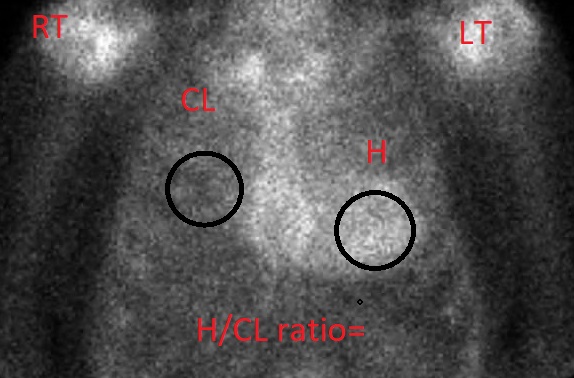 SPECT ImagingSPECT imaging can be processed according to the patient’s heart-to-contralateral lung (H/CL) ratio.Ratio <1.5 process as a bone/chest SPECT study with little or no cardiac uptakeRatio >/= 1.5 process as an MPI study because of significant cardiac uptake	****Iterative reconstruction, Butterworth Filter, 0.5/6****Click on the Reconstruction tab.Reconstruction limits and orientation are automatically determined. Review and align/adjust as necessary.Center the imagesAdjust crosshairs so that they intersect with the center of the heart.Click on DisplayCheck images correct display of short, vertical long, and horizontal long axis.Select the complete button.Cardiac Reconstruction images are complete.Save Send to PACS system for physician review.